ARIF 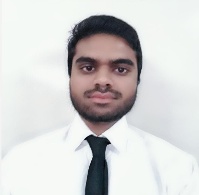 SAFETY OFFICEREmail : arif-393016@2freemail.com CAREER PERSPECTIVESeeking a positionin Health Safety and Environmentfield in a reputed organisation or industry to givepositive contribution to promote the firm with my knowledge. Eager to learn new things which help to get companies goal. As a young and dynamic candidate ready for challenging works with fresh ideas and energy.PROFESSIONAL QUALIFICATIONS AND CERTIFICATIONNEBOSHIGCin 2019 from HSE International Council Dubai.Diploma in Health Safety and Environmentin Dec 2017 with first division from Delhi College of Fire and Safety Engineering New Delhi.Fire Rescue Operatorin May 2018 from Board of Technical Education New Delhi.Assistant Fire Operator in May 2017 from Board of Technical Education New Delhi.ACADEMIC QUALIFICATION12th standard in 2012 with first division.10th  standard in 2010 with first division.EXPERIENCEWorked from 5 June 2017 to December 2017 as a Safety Officer.Worked from Jan 2018 to May 2018 as a Fire and Safety Officer.2 years experience in offshore ABU DHABI as a diesel engine mechanic .1 year experience in dubai as a team leader.ROLES AND RESPONSIBILITIESDeveloped safety policies and procedure.Conducted safety training and education talks to different offices.Educate the authorities on matter involving safety issues.Prepare monthly report on the frequency of occurrenceaccident in a given area.Demonstrate the proper use of safety equipment and facilities to the people.Conducted safety drills like fire drills , emergency escape drills etc.Rectified the spotted error rightly to prevent anyuntoward incident.Conducted surveillance on the project area to spot presence of risky situation.Provide a daily , weekly , and monthly summary report of field HSE issues and activities including HSE documentation , risk assessment ,  JSA’s , toolbox talks produced etc.SAFETY TRAINING AND CERTIFICATIONTropical basic offshore safety induction emergency training (opito approved course code5501) from Emirates technical and safety development centre in Abu Dhabi (UAE)Modules covers in this courseSafety Induction Helicopter Safety and EscapeSea Survival and First AidFire Fighting and Self RescueBasic H2S (Hydrogen Sulphide) training (opito approved course code 9014) from Emirates Technical and Safety Development Centre in Abu Dhabi (UAE)Awards AND APPRECIATIONFrom Esnaad Speedy for outstanding participation , commitment and contribution towards UZ 750 Project Health , Safety and Environment programme.For best don’t walk by for the month of May 2015 and January 2016.SOFT SKILLSDiscipline , Honest , Punctual and positive attitudeTry to attempt a task in a unique way.PERSONAL INFORMATIONGender : MaleMarital Status : UnmarriedLanguage Known : English and Hindi  Nationality : IndianI hereby declare that the information furnished above is true to the best of my knowledge.Place : Dubai (U.A.E) ( ARIF)